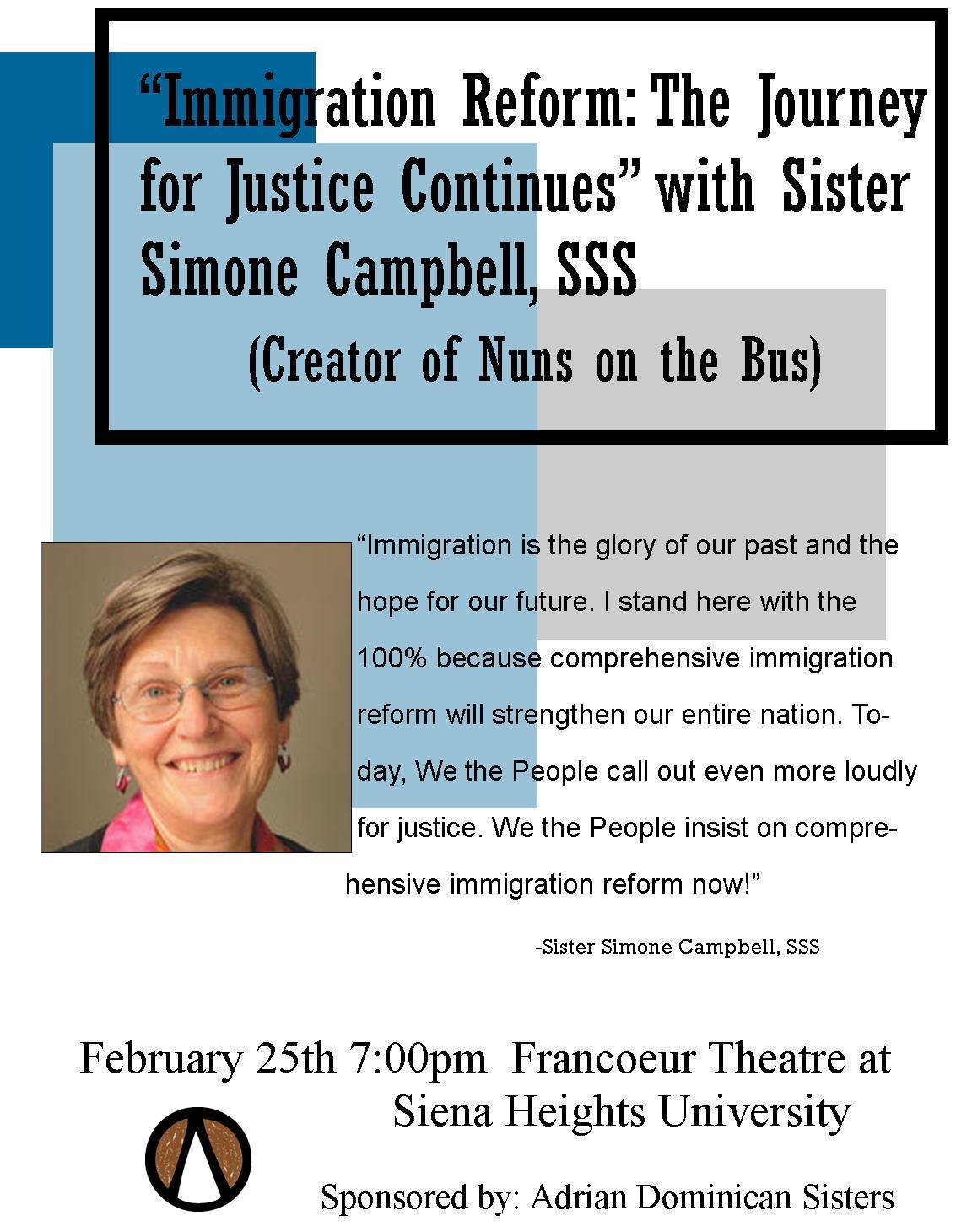 Contact Ann Fallon at 517-266-4106 for details.